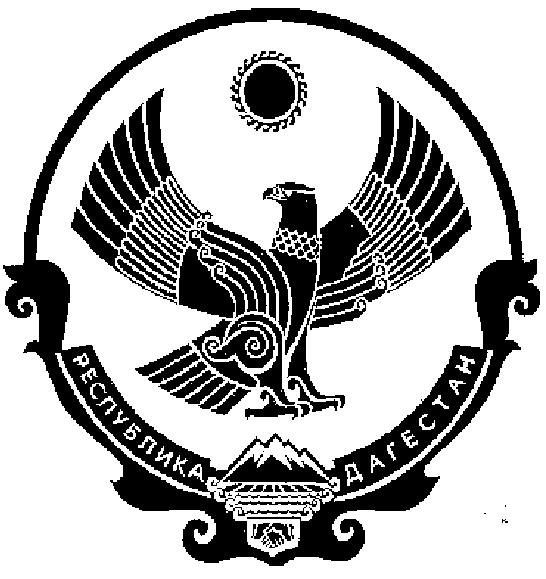 СОБРАНИЕ ДЕПУТАТОВ МУНИЦИПАЛЬНОГО РАЙОНА «КИЗИЛЮРТОВСКИЙ РАЙОН»09.08.2019 г.                                                                                             №10.4 -06РС                                                 Решение                                                     г.КизилюртОб утверждении новой редакции «Положения об Общественной палате МР      «Кизилюртовский район»         Заслушав и обсудив информацию Председателя Собрания депутатов МР «Кизилюртовский район» А.М. МагомедоваРешили: 1.Утвердить новую редакцию «Положения об Общественной палате МР «Кизилюртовский район» (прилагается)2.Настоящее решение разместить на официальном сайте администрации МР «Кизилюртовский район» и опубликовать в газете «Вестник Кизилюртовского района» Председатель								             А.М.Магомедов